Карта урока для организации занятий с использованиемэлектронного обучения и дистанционных образовательных технологийВопросы можно задать по адресу электронной почты _________ taisiyadudka@mail.ru ____ или в мессенджерах: WhatsApp (№_89044462349_) или в онлайн формате по ссылке    ______ https://join.skype.com/ioDeJj94mTHK  с ___12:20___ до __12:50____ (время фактического проведения урока), с  __14:00___  до  __16:00____  (часы  неаудиторной  занятости,  проведение  индивидуальной консультации)Выполненное практическое задание необходимо предоставить в любом доступном формате (скан, фотография, документ MS Word.письмом на адрес электронной почты для обратной связи;сообщением в WhatsApp №_89044462349сообщением на странице в социальной сети ВКонтакте по ссылке https://vk.com/id76498635При отправке ответа в поле «Тема письма» и названии файла укажите свои данные: класс, учебный предмет, фамилию, имя и отчество.УчительПлямина Таисия ЕвгеньевнаПредметгеографияКласс10АДата проведения урока12.05.2020Тема урокаГлобальные проблемы современностиОсновные изучаемые вопросы1. Понятие «Глобальные проблемы современности».2. Причины возникновения.3. Глобальные проблемыСсылка на эл. платформуГруппа в WhatsAppТип урокаОнлайнФорма обратной связисообщенияя в WhatsApp №_89044462349, вк https://vk.com/id76498635, эл.почта taisiyadudka@mail.ru ЗаданияЗаданияЗадание 1. Глобальные проблемы современности — это совокупность социоприродных проблем, от решения которых зависит социальный прогресс человечества и сохранение цивилизации. Глобальные проблемы взаимосвязаны, они охватывают все стороны жизни людей и касаются всех стран мира.Причины возникновения:Экономические, политические, социальные и культурные контакты;Целостность и противоречивость  современного мира;Новейшие средства массовой коммуникации;Возникшая всемирная общность людей.Особенности:Носят планетарный характер; Угрожают гибелью всему человечеству; Требуют коллективных усилий решения. СПИСОК ГЛОБАЛЬНЫХ ПРОБЛЕМПроблема мира и разоружения, предотвращение новой мировой войны;Проблема использования Мирового океана;Проблема преодоления отсталости развивающихся стран Проблема мирного освоения космоса;Экологическая проблема;Продовольственная;Демографическая;Энергетическая;Изменение климатаСырьевая.«Молодые проблемы»Поиск лекарств от СПИДа и других новых инфекционных болезней;Ликвидация неграмотности, кризиса культуры и нравственности;Борьба с организованной преступностью и терроризмом;Борьба с наркоманией и наркобизнесом.Борьба с коронавирусомТРЕТЬЯ МИРОВАЯ ВОЙНА – ЯДЕРНАЯ ВОЙНА! Ядерное оружие — оружие массового поражения взрывного действия, основанное на использовании внутриядерной энергии.Последствия ядерного взрыва Ударная волна, Световое излучение, Радиоактивное заражение.                                Люди, непосредственно подвергшиеся воздействию поражающих факторов ядерного взрыва, кроме физических повреждений, испытывают мощное психологическое воздействие от ужасающего вида картины взрыва и разрушений. Предотвращение использования«Договор о нераспространении ядерного оружия»:Не допустить расширения круга стран, обладающих ядерным оружием;Ограничить возможность возникновения вооружённого конфликта с применением такого оружия;Создать широкие возможности для мирного использования атомной энергии. «Договор об ограничении стратегических наступательных вооружений»:Обоюдное сокращение арсеналов ядерного оружия между Россией и США.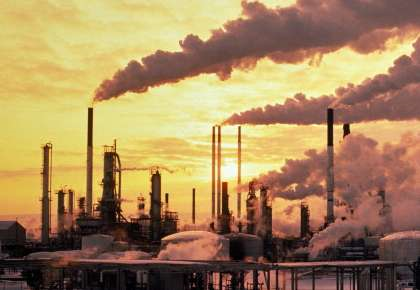 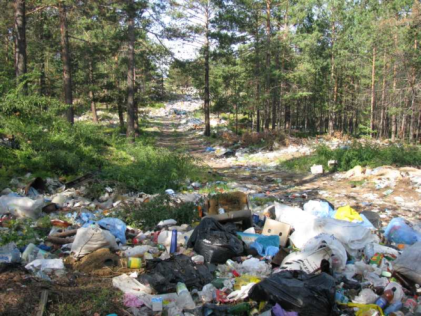 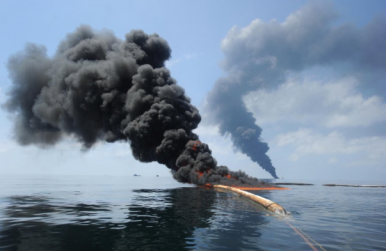 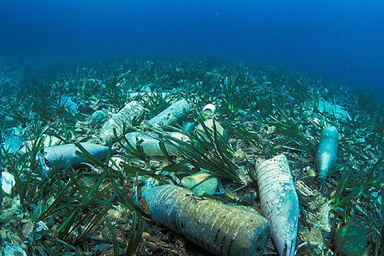 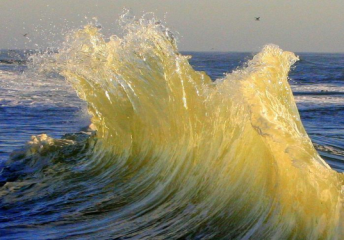 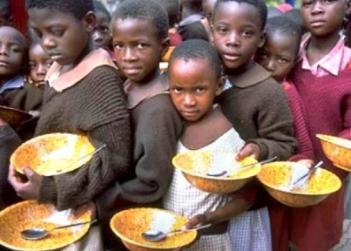 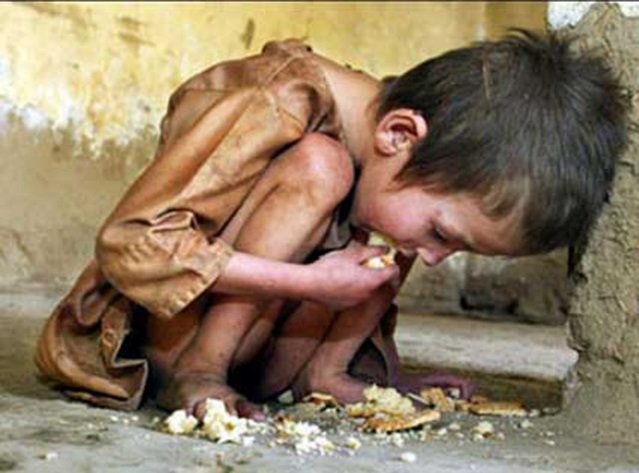 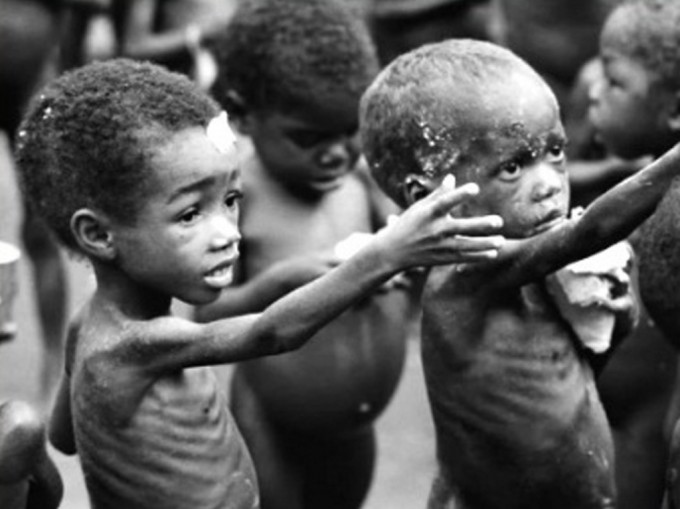 Демографическая проблема ― последствие относительного и абсолютного роста населения. Рост населения рассматривается как один из факторов, не только препятствующих удовлетворению материальных потребностей, но и угрожающих самому выживанию цивилизации, так как с учетом роста потребления ресурсов природы, технической и энергетической оснащенности давление населения на территорию будет непрерывно возрастать.Проблема преодоления отсталости развивающихся стран заключается в существовании огромного разрыва уровня дохода на душу населения между многими развивающимися странами и ведущими индустриальными державами.Энергетическая проблема ― это прежде всего проблема надежного обеспечения человечества топливом и сырьем. Ограниченность ресурсов и их исчерпаемость ставит человечество перед необходимостью жесткой экономии энергии, использования новых ресурсосберегающих технологий.Сырьевая проблема ―  проблема ставшая актуальной, ввиду технического прогресса человечества и использования большего количества топлива и сырья для своей жизнедеятельности. Каждый человек должен осознавать, что Человечество на грани гибели, и выживем мы или нет – выбор, который может сделать каждый из нас.Задание 2. Открыть тетради, записать ФИ, класс, дату и тему урока. С помощью учителя на основании вышеизложенного теста записать, что такое глобальные проблемы современности  и какие глобальные проблемы современности существуют в настоящий момент.Домашнее задание§32,  Написать мини-сочинение, эссе. На тему: «Каждый из нас в силах изменить».Критерии оцениванияОЦЕНКА "5" ставится, если ученик выполнил работу без ошибок и недочетов; допустил не более одного недочета.ОЦЕНКА "4" ставится, если ученик выполнил работу полностью, но допустил в ней не более одной негрубой ошибки и одного недочета или не более двух недочетов.ОЦЕНКА "3" ставится, если ученик правильно выполнил не менее половины работы или допустил не более двух грубых ошибок или не более одной грубой и одной негрубой ошибки и одного недочета или не более двух-трех негрубых ошибок или одной негрубой ошибки и трех недочетов или при отсутствии ошибок, но при наличии четырех-пяти недочетов.ОЦЕНКА "2" ставится, если ученик допустил число ошибок и недочетов превосходящее норму, при которой может быть выставлена оценка "3" или если правильно выполнил менее половины